Unit 7 Lesson 4: Rompecabezas de fichas geométricas y ecuacionesWU Cuál es diferente: Ecuaciones (Warm up)Student Task Statement¿Cuál es diferente?ABCD1 Asociemos ecuaciones con rompecabezas de fichas geométricasStudent Task Statement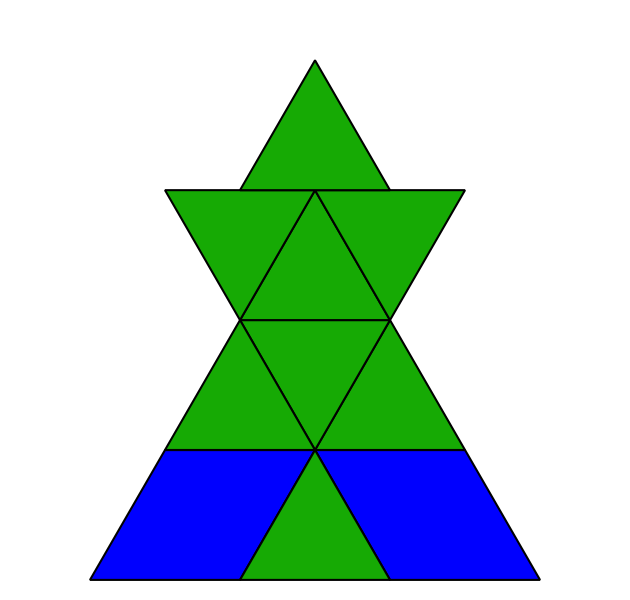 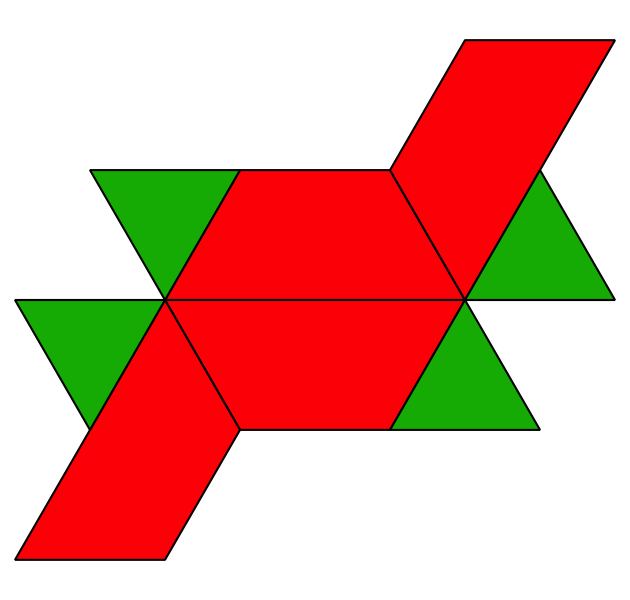 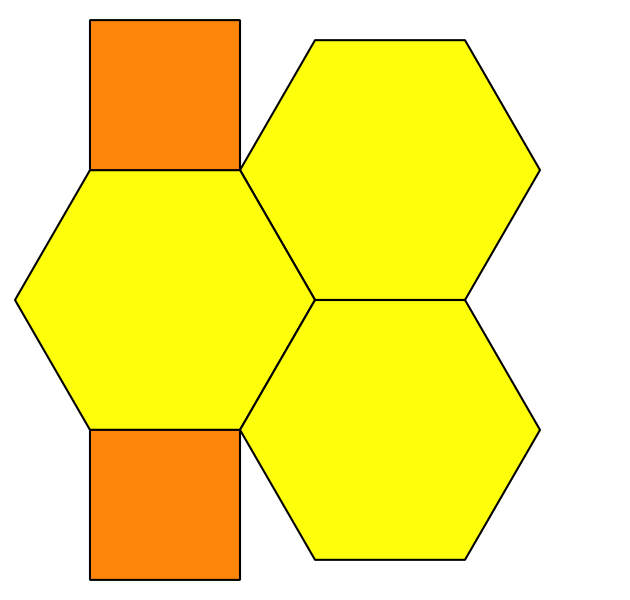 ​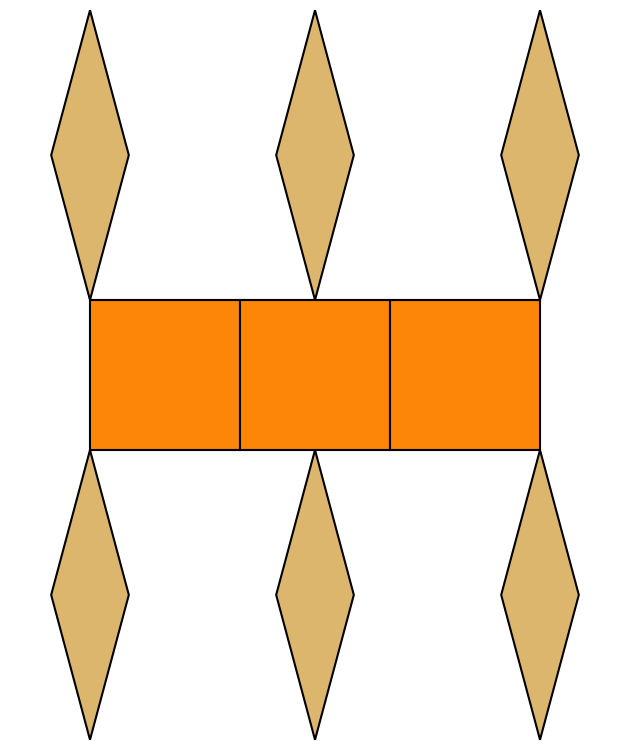 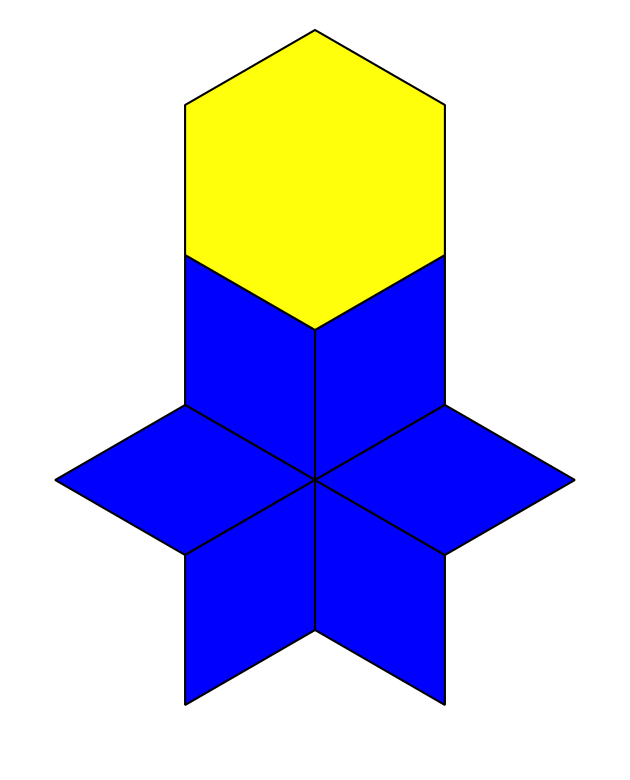 2 Armemos figuras para representar ecuacionesStudent Task Statement3 Centros: Momento de escogerStudent Task StatementEscoge un centro.Fichas geométricas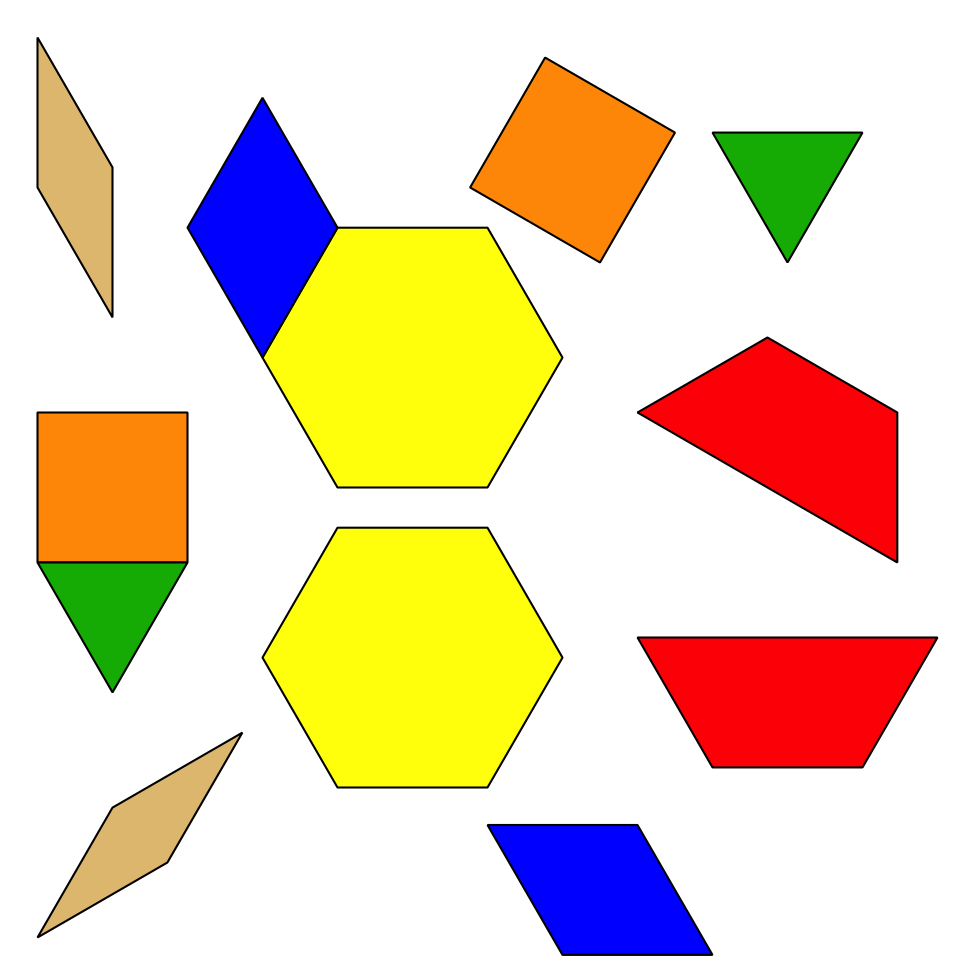 Bloques sólidos geométricos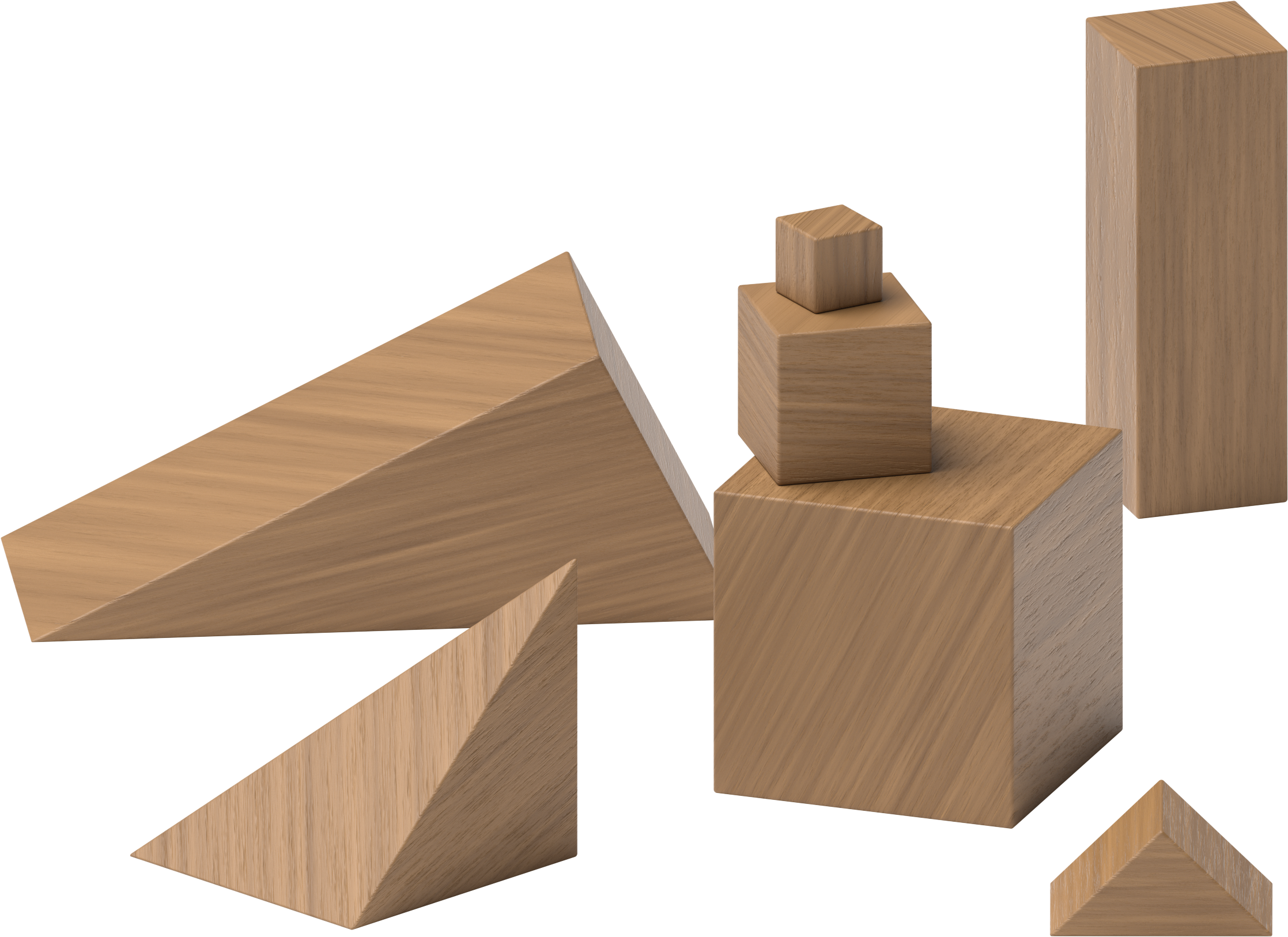 Agarra y cuenta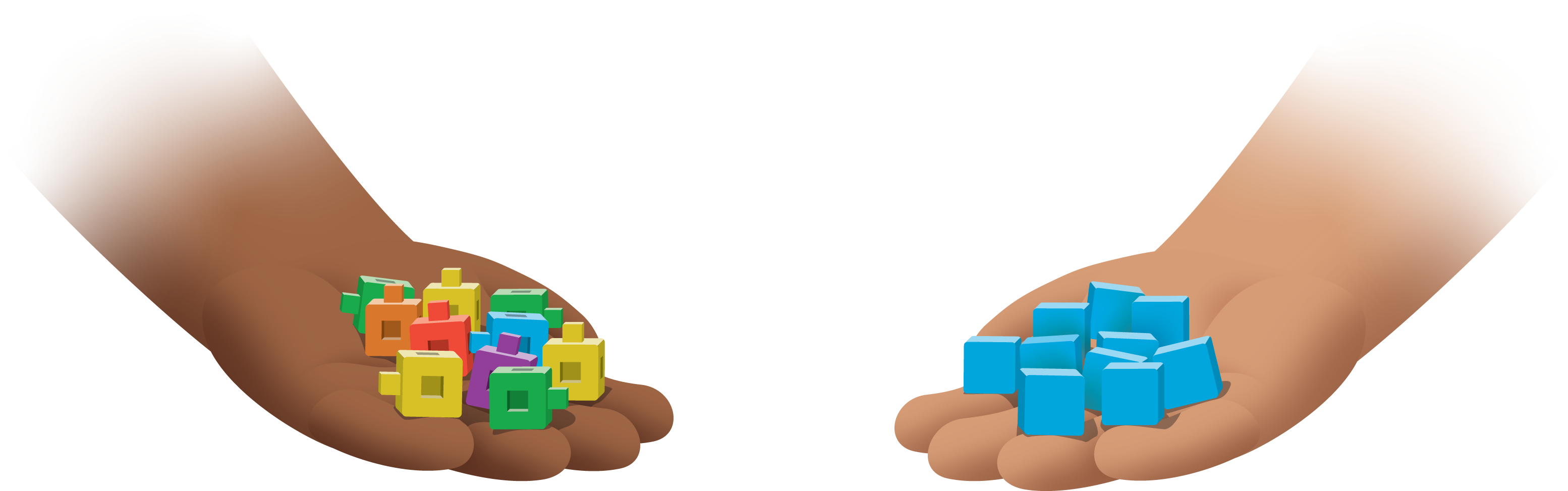 Encuentra la pareja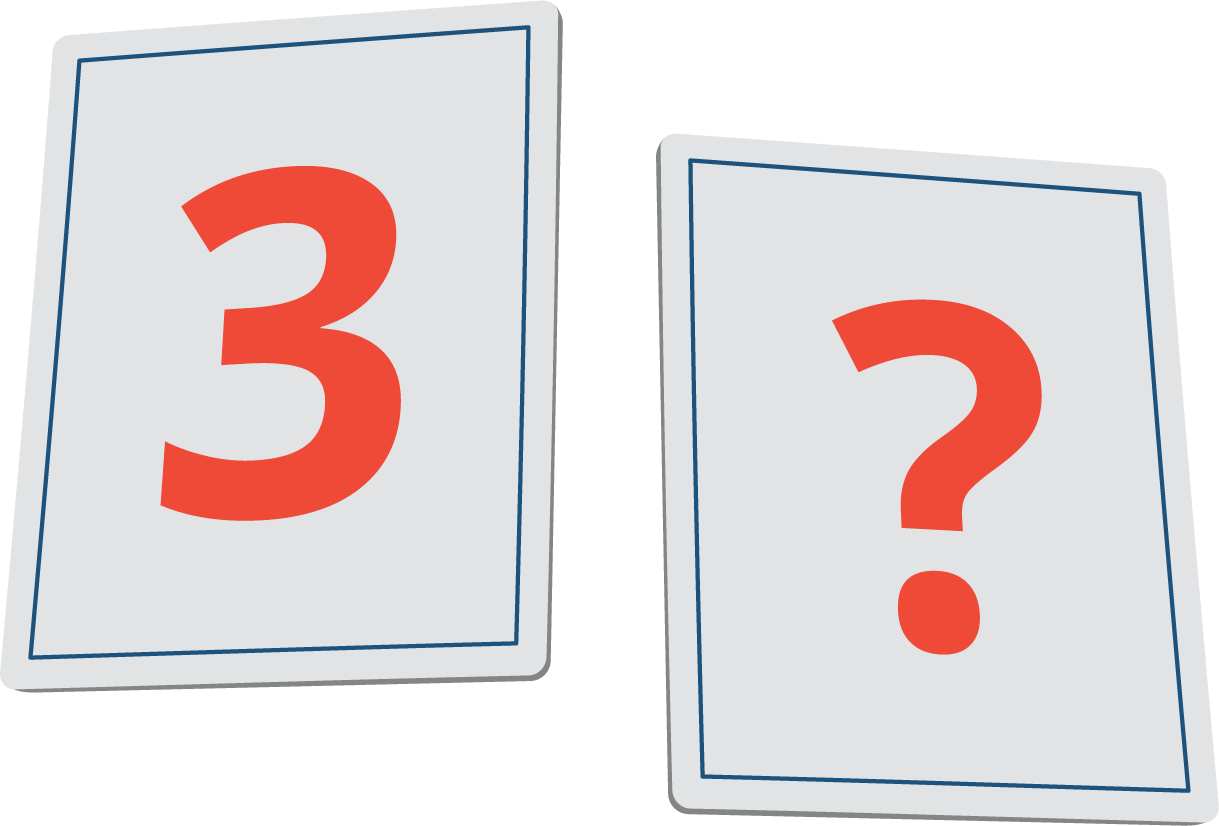 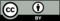 © CC BY 2021 Illustrative Mathematics®